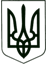 ДУБОВОГРЯДСЬКА ЗАГАЛЬНООСВІТНЯ ШКОЛА І-ІІІ СТУПЕНІВ САХНОВЩИНСЬКОЇ РАЙОННОЇ РАДИ ХАРКІВСЬКОЇ ОБЛАСТІНАКАЗ12.04.2019                                   Дубові Гряди                                            № 39Про порядок організованого закінчення 2018/2019 навчального року та проведення державної підсумкової атестації учнів 4, 9, 11-го класів Дубовогрядської ЗОШ І-ІІІ ступенівВідповідно до частини 8 статті 12 Закону України «Про освіту», статті 16 Закону України «Про загальну середню освіту», Порядку проведення державної підсумкової атестації, затвердженого наказом Міністерства освіти і науки України від 07.12.2018 № 1369, зареєстрованого в Міністерстві юстиції України 02.01.2019 за № 8/32979,  та підпунктів 1, 3, 4, 5 пункту 2 наказу Міністерства освіти і науки України від 22.08.2018 № 931 «Деякі питання проведення в 2019 році зовнішнього незалежного оцінювання результатів навчання, здобутих на основі повної загальної середньої освіти», зареєстрованого в Міністерстві юстиції України 11.09.2018 за № 1030/32482, Порядку переведення учнів (вихованців) загальноосвітнього навчального закладу до наступного класу, затвердженого наказом Міністерства освіти і науки України від 14.07.2015 № 762, зареєстрованого в Міністерстві юстиції України 30.07.2015 за № 924/27369, Положення про золоту медаль «За високі досягнення у навчанні» та срібну медаль «За досягнення у навчанні», затвердженого наказом Міністерства освіти і науки  України від 17.03.2015 № 306, зареєстрованого у Міністерстві юстиції України 31.03.2015 за № 354/26799, наказу Міністерства освіти і науки України від 25.01.2019 № 59 «Про проведення в 2018/2019 навчальному році державної підсумкової атестації осіб, які здобувають загальну середню освіту», наказу Міністерства освіти і науки України від 01.02.2019 № 116 «Про внесення змін до додатка  2 наказу МОН від 25 січня 2019 року № 59», враховуючи листи Міністерства освіти і науки України від 27.03.2019 № 1/9-196 «Щодо методичних рекомендацій про проведення державної підсумкової атестації у закладах загальної середньої освіти в 2018/2019 навчальному році», від 23.01.2019 № 1/9-41 «Про методичні рекомендації щодо особливостей проведення державної підсумкової атестації з іноземних мов у 2018/2019 навчальному році», на виконання наказу Департаменту науки і освіти Харківської    обласної   державної  адміністрації від 11.04.2019 № 92 «Про організоване закінчення 2018/2019 навчального року та проведення державної підсумкової атестації учнів 4, 9, 11 (12)-х класів закладів загальної середньої освіти усіх типів і форм власності Харківської області»,   та наказу відділу освіти Сахновщинської районної державної адміністрації від 12.04.2019 № 115 «Про організоване закінчення 2018/2019 навчального року та проведення державної підсумкової атестації учнів 4, 9, 11 (12)-х класів закладів загальної середньої освіти Сахновщинського району», беручи до уваги рішення педагогічної ради (протокол № 3 від 04.04.2019), з метою створення належних умов у закладі освіти, що забезпечать безумовне дотримання порядку закінчення 2018/2019 навчального року і проведення державної підсумкової атестації, у встановленому порядку, здійснення контролю за виконанням навчальних планів та програм, а також за відповідністю освітнього рівня учнів і випускників закладу освіти І, ІІ, ІІІ ступенів вимогам Державного стандарту початкової загальної освіти та Державного стандарту базової і повної загальної середньої освітиНАКАЗУЮ:Ужити необхідних заходів із питань організованого закінчення 2018/2019 навчального року, проведення державної підсумкової атестації учнів 4-го, 9-го, 11-го класів.Квітень-червень 2019 року2. Установити неухильний контроль за дотриманням вимог чинних нормативних документів Міністерства освіти і науки України, Департаменту науки і освіти Харківської обласної державної адміністрації, відділу освіти Сахновщинської районної державної адміністрації з питань організованого закінчення поточного навчального року та проведення державної підсумкової атестації учнів 4-го, 9-го, 11-го класів.Квітень-червень 2019 року3. Здійснювати особистий контроль за виконанням Державного стандарту початкової загальної освіти, затвердженого постановою Кабінету Міністрів України 20.04.2011 № 462, Державного стандарту базової і повної загальної середньої освіти, затвердженого постановою Кабінету Міністрів України 23.11.2011 №1392.До 22.06.20194. Завершити навчальні заняття 31.05.2019 5. Провести свято «Останній дзвоник»О 830 год. 31.05.2019 6. Вручити документи про закінчення основної школи учням 9-го класуО 900 год. 14.06.20197. Вручити документи про освіту випускникам 11-го класу О 1500 год. 28.06.2019 8. Призупинити навчально-виховний процес в 11-му класі під час проведення ДПА/ЗНО: - з української мови та літератури – 23.05.20199. Провести державну підсумкову атестацію учнів 4-го класу:- українська мова – 07.05.2019;- математика – 14.05.2019.10. Згідно рішення педагогічної ради протокол № 3  від 04.04.2019 обрати для здачі ДПА у 9 класі предмет інваріантної складової історію України.11. Створити державні атестаційні комісії для проведення державної підсумкової атестації та затвердити їх склади.                                                                                                   До 19.04.2019 – 4 клас                                                                                                   До 17.05.2019 – 9 клас12. Провести державну підсумкову атестацію для учнів 9-го класу:- українська мова (диктант) - 04.06.2019;- математика – 06.06.2019;- історія України – 11.06.2019.13. Забезпечити участь учнів 11-го класу старшої школи у зовнішньому незалежному оцінюванні на пунктах тестування:- 21.05.2019  з математики;  - 23.05.2019 з української мови;- 04.06.2019 з історії України;- 06.06.2019 з  біології;14. Заступнику директора з навчально-виховної роботи Дерепко Н.М.:14.1. Установити контроль за дотриманням термінів семестрового та річного оцінювання навчальних досягнень:14.1.1.  Учнів 2-4-го класів.Не пізніше ніж за 5 днів до закінчення навчального року14.1.2.  Учнів 5-11-го класів.Не раніше ніж через 3 дні після виставлення семестрових та з урахуванням часу на вирішення спірних питань14.2. Розглянути на засіданні педагогічної ради заяви та висновки відповідних лікарсько-консультаційних комісій про звільнення за станом здоров’я випускників 9, 11-го класів від державної підсумкової атестації та за результатами видати відповідні накази.	До 03.05.201914.3. Подати до відділу освіти Сахновщинської районної державної адміністрації, затверджені в установленому порядку, розклади   проведення державної підсумкової атестації учнів 4-го, 9-го класів закладу загальної середньої освіти.До 26.04.2019 – 4-й клас До 17.05.2019 – 9-й клас14.4. Узяти на контроль роботу класного керівника 4-го класу із питань своєчасного та об’єктивного виставлення випускникам 4-го класу балів за державну підсумкову атестацію й річне оцінювання з української мови і математики. Не пізніше ніж за 5 днів до закінчення навчального року14.5. Вжити заходів щодо недопущення відсутності без поважних причин учнів 4-го класу під час проведення державної підсумкової атестації.У дні проведення державноїпідсумкової атестації14.6. Узагальнити та проаналізувати результати проведення державної підсумкової атестації учнів 4-го, 9-го, 11-го класів. Узагальнену інформацію надати до відділу освіти (Савчин Г.П.) за встановленими у Плані роботи відділу освіти на 2019 рік, затвердженого начальником відділу освіти Сахновщинської  районної державної адміністрації 26.12.2018, формами (додатки №№ ДПА-1-9). До 27.05.2019– 4-й класДо 20.06.2019– 9-й класДо 20.06.2019– 11-й клас14.7. Здійснити контроль щодо своєчасного розрахунку середнього бала свідоцтв випускників 11-го класу, середнього   бала   свідоцтв випускників  9-го класу та здійсненням відповідних записів у додатках до свідоцтв про здобуття повної загальної середньої освіти, свідоцтв про здобуття базової середньої освіти і шкільній документації.Травень-червень 2019 року14.8. Здійснити особистий контроль за роботою педагогічних працівників з питань об’єктивності та відповідності виставлених у додатки до документів про базову та повну загальну середню освіту балів про рівень навчальних досягнень учнів 9-го, 11-го класів отриманим ними балам за річне оцінювання та державну підсумкову атестацію,  зазначеним у шкільній документації. Червень 2019 року14.9. Надати до відділу освіти (Савчин Г.П.) інформації щодо загальної кількості випускників у 2018/2019 навчальному році і про випускників, які нагороджуються золотими та срібними медалями за встановленими у Плані роботи відділу освіти на 2019 рік, затвердженого начальником відділу освіти Сахновщинської районної державної адміністрації 26.12.2018, формами  (додатки №№ 14,15).До 15.04.2019До 20.06.201915. Заступнику директора з виховної роботи Харюзовій Н.М.:15.1.  Надати до відділу освіти (Белей Т. І.) інформацію про проведення свята «Останній дзвоник» та урочистостей з нагоди закінчення школи випускниками 9-го, 11-го класів за встановленими у Плані роботи відділу освіти на 2019 рік, затвердженого    начальником відділу   освіти Сахновщинської районної державної адміністрації 26.12.2018, формами (додатки №№ СВ-1, СВ-2).До 15.04.201916. Вчителям-предметникам Скрязі О.М., Душко В.М., Григоренко Н.В., Васеленку В.В.:16.1. Укласти, відповідно до затверджених міністерством орієнтовних вимог до змісту, завдання для проведення державної підсумкової атестації учнів 4-го та 9-го класів.17. Контроль за виконанням даного наказу залишаю за собою.Директор школи                                                                     О.Ю.ДубоваЗ наказом ознайомлені                                                                Н.М.Дерепко                      Н.М.Харюзова                      О.М.Скряга                      Л.М.СтрельченкоН.М.Риженко                      В.С.Стрельченко                      В.М.Душко                      О.Б.Дубовий                     Г.А.Литвишко                                                                                 В.І.Душко                      В.П.Базала                      В.В.Васеленко                      В.В.Федота                      Л.Ф.Варнавська                      Д.В.Винник В.Г.ЛісовенкоН.В.ГригоренкоД.В.Винник